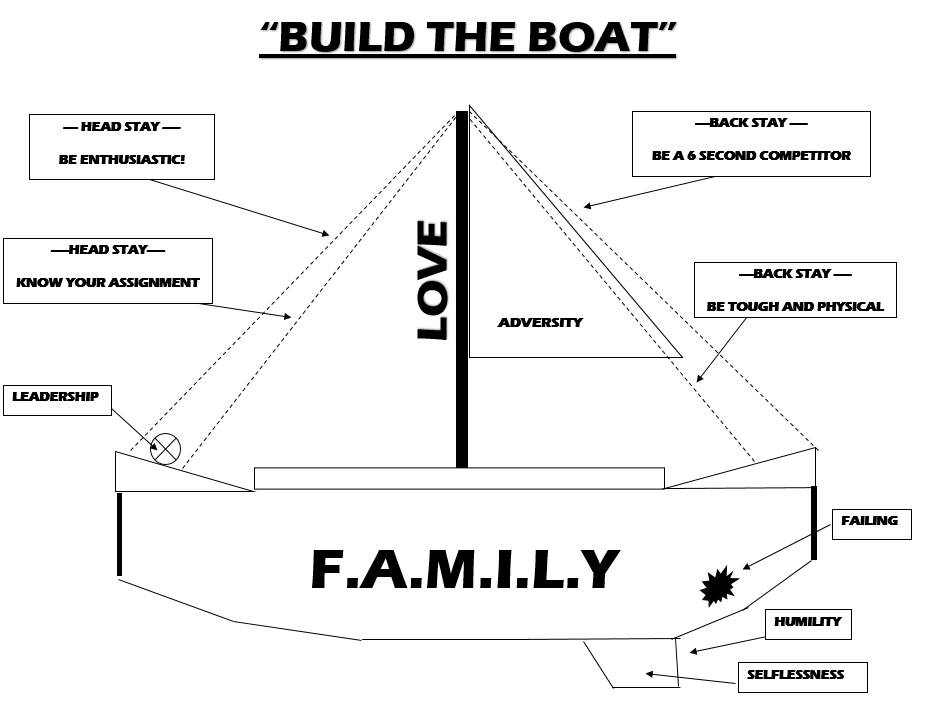 “BUILD THE BOAT”ATTENTION – “EYES ON YOU”THE BOATKEEL – KEEPS THE BOAT UPRIGHT. YOU CAN’T SEE IT BUT IS THE MOST IMPORTANT PART OF THE BOAT
WE SAY THE KEEL = SELFLESSNESS: TEAM/ME
HUMILITY: A MODEST OR LOW VIEW OF ONES OWN SELF
HULL – BIGGEST PART OF THE SHIP. HOLDS EVERYTING TOGETHER
WE SAY THE HULL = F.A.M.I.L.Y. (FORGET ABOUT ME, I LOVE YOU)
MAST – SACRIFICES TO HOLD UP THE SAIL
WE SAY THE MAST = LOVE: LOVE IS A SACRIFICE
SAIL – TAKES THE WIND AND TURNS IT INTO ENERGY
WE SAY THE SAIL = ADVERSITY (WHEN ADVERSITY HITS; PARK IT, REFOCUS, & DELIVER YOUR BEST)
HEAD STAYS – SUPPORTS THE SAIL FROM THE FRONT
WE SAY THE HEAD STAYS = BE ENTHUSIASTIC & KNOW YOUR ASSIGNMENT
BACK STAYS – SUPPORTS THE SAIL FROM THE BACK
WE SAY THE HEAD STAYS = BE A 6 SECOND COMPETITOR  PLAY TOUGH & PHYSICAL
STEERING WHEEL – STEERS THE BOAT
WE SAY THE STEERING WHEEL = LEADERSHIP: THE ABILITY TO MAKE THOSE AROUND YOU BETTERANYONE CAN LEADHOLES IN THE BOAT – REPRESENTS THE STRUGGLE
WE SAY THE HOLES IN THE BOAT = FAILING: A POSITIVE RESPOPNCE TO GROWTH